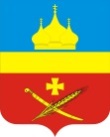 РоссияРостовская область Егорлыкский районАдминистрация Егорлыкского сельского поселенияПОСТАНОВЛЕНИЕ«12»  января  2023 года                       № 12                                   ст.  ЕгорлыкскаяО внесении изменений в  постановление  Администрации Егорлыкского сельскогопоселения  от 31.12.2019г. № 610  «Об утверждении муниципальной программы Егорлыкского сельского поселения «Муниципальная политика»           В соответствии со статьей 179 Бюджетного Кодекса Российской Федерации, постановлением Администрации Егорлыкского сельского поселения от 13.09.2013 № 275 «Об утверждении Порядка разработки, реализации и оценки эффективности муниципальных программ Егорлыкского сельского поселения», решением Собрания депутатов Егорлыкского сельского поселения от 23.12.2022г. № 45 «О бюджете Егорлыкского сельского поселения Егорлыкского района на 2023 год и на плановый период 2024 и 2025 годов», руководствуясь Уставом муниципального образования «Егорлыкское сельское поселение»П О С Т А Н О В Л Я Ю:1. Внести в приложение №1 к постановлению Администрации Егорлыкского сельского поселения от 31.12.2019г. № 610 «Об утверждении муниципальной программы Егорлыкского сельского поселения  «Муниципальная политика» согласно приложению к настоящему постановлению.2. Контроль за выполнением постановления оставляю за собой.    	3. Постановление вступает в силу со дня его подписания.Глава АдминистрацииЕгорлыкского сельского поселения              ____________               И.И. ГулайПостановление вносит: главный специалист по вопросам ПБ, защите от ЧС и кадровой работеПриложениек постановлению АдминистрацииЕгорлыкского сельского поселенияот  12.01.2023 г. №  12Изменения, вносимые в приложение № 1 постановления Администрации Егорлыкского сельского поселения от 31.12.2019г. № 610  «Об утверждении муниципальной программы Егорлыкского сельского поселения «Муниципальная политика»1. В разделе «Паспорт муниципальной программы Егорлыкского сельского поселения «Муниципальная политика» подраздел «Ресурсное обеспечение Муниципальной программы Егорлыкского сельского поселения» изложить в следующей редакции:2. В разделе «Паспорт подпрограммы 1.«Развитие муниципального управления и муниципальной службы в Егорлыкском сельском поселении» муниципальной программы Егорлыкского сельского поселения «Муниципальная политика» подраздел «Ресурсное обеспечение подпрограммы» изложить в следующей редакции:3. В разделе «Паспорт подпрограммы 3. «Обеспечение деятельности Администрации Егорлыкского сельского поселения» муниципальной программы Егорлыкского сельского поселения «Муниципальная политика» подраздел «Ресурсное обеспечение подпрограммы» изложить в следующей редакции:4. В разделе «Паспорт подпрограммы 4. «Обеспечение деятельности Главы Администрации Егорлыкского сельского поселения» муниципальной программы Егорлыкского сельского поселения «Муниципальная политика» подраздел «Ресурсное обеспечение подпрограммы» изложить в следующей редакции:5. Приложение № 3 к муниципальной программе «Муниципальная политика» изложить в редакции согласно таблице № 1.6. Приложение № 4 к муниципальной программе «Муниципальная политика»  изложить в редакции согласно таблице № 2.Ресурсное обеспечение муниципальной программы -Общий объем финансирования муниципальной программы составляет –   154 628,7   тыс. рублей, в том числе по годам:2019 год – 10 867,6  тыс. рублей;2020 год – 10 777,2  тыс. рублей;2021 год – 12 849,7  тыс. рублей;2022 год –  15 577,7   тыс. рублей;2023 год –  15 721,8   тыс. рублей;2024 год –  16 504,6   тыс. рублей;          2025 год – 17 163,6  тыс. рублей;2026 год – 11 033,3 тыс. рублей;2027 год – 11 033,3 тыс. рублей;2028 год – 11 033,3 тыс. рублей;2029 год – 11 033,3 тыс. рублей;2030 год – 11 033,3 тыс. рублей.Объем средств местного бюджета составляет    154 551,0      тыс. рублей, в том числе:2019 год – 10 821,1  тыс. рублей;2020 год – 10 746,0 тыс. рублей;2021 год – 12 849,7 тыс. рублей;2022 год –  15 577,7   тыс. рублей;2023 год –  15 721,8   тыс. рублей;2024 год –  16 504,6   тыс. рублей;2025 год – 17 163,6  тыс. рублей;2026 год – 11 033,3 тыс. рублей;2027 год – 11 033,3 тыс. рублей;2028 год – 11 033,3 тыс. рублей;2029 год – 11 033,3 тыс. рублей;2030 год – 11 033,3 тыс. рублей.Объем средств областного бюджета составляет  77,7   тыс. рублей, в том числе:2019 год – 46,5  тыс. рублей;2020 год – 31,2  тыс. рублей;2021 год – 0,0 тыс. рублей;2022 год – 0,0 тыс. рублей;2023 год – 0,0 тыс. рублей;2024 год – 0,0 тыс. рублей;          2025 год – 0,0 тыс. рублей;2026 год – 0,0 тыс. рублей;2027 год – 0,0 тыс. рублей;2028 год – 0,0 тыс. рублей;2029 год – 0,0 тыс. рублей;2030 год – 0,0 тыс. рублей.Ресурсное обеспечение подпрограммы–Общий объем финансирования подпрограммы –   825,4   тыс. рублей, в том числе по годам:2019 год – 57,3 тыс. рублей;2020 год – 7,8 тыс. рублей;2021 год – 61,6 тыс. рублей;2022 год – 46,6 тыс. рублей;2023 год – 95,0 тыс. рублей;2024 год – 98,8 тыс. рублей;          2025 год – 102,8 тыс. рублей;2026 год – 71,1 тыс. рублей;2027 год – 71,1 тыс. рублей;2028 год – 71,1 тыс. рублей;2029 год – 71,1 тыс. рублей;          2030 год – 71,1 тыс. рублей.Ресурсное обеспечениеподпрограммы –Общий объем финансирования подпрограммы –  138 448,5   тыс. рублей, в том числе по годам: 2019 год – 9 786,8 тыс. рублей;2020 год – 9 698,7 тыс. рублей;2021 год – 11 295,1 тыс. рублей;2022 год – 13 700,7 тыс. рублей;2023 год – 14 142,2 тыс. рублей;2024 год – 14 845,2 тыс. рублей;          2025 год – 15 437,8 тыс. рублей;2026 год – 9 908,4 тыс. рублей;2027 год – 9 908,4 тыс. рублей;2028 год – 9 908,4 тыс. рублей;2029 год – 9 908,4 тыс. рублей;          2030 год – 9 908,4 тыс. рублей.Объем средств местного бюджета составляет           138 370,8   тыс. рублей, в том числе:2019 год – 9 740,3 тыс. рублей;2020 год – 9 667,5 тыс. рублей;2021 год – 11 295,1 тыс. рублей;2022 год – 13 700,7 тыс. рублей;2023 год – 14 142,2 тыс. рублей;2024 год – 14 845,2 тыс. рублей;          2025 год – 15 437,8 тыс. рублей;2026 год – 9 908,4 тыс. рублей;2027 год – 9 908,4 тыс. рублей;2028 год – 9 908,4 тыс. рублей;2029 год – 9 908,4 тыс. рублей;          2030 год – 9 908,4 тыс. рублей.Объем средств областного бюджета составляет         77,7 тыс. рублей, в том числе:2019 год – 46,5 тыс. рублей;2020 год – 31,2 тыс. рублей;2021 год – 0,0 тыс. рублей;2022 год – 0,0 тыс. рублей;2023 год – 0,0 тыс. рублей;2024 год – 0,0 тыс. рублей;          2025 год – 0,0 тыс. рублей;2026 год – 0,0 тыс. рублей;2027 год – 0,0 тыс. рублей;2028 год – 0,0 тыс. рублей;2029 год – 0,0 тыс. рублей;2030 год – 0,0 тыс. рублей.Ресурсное обеспечениеподпрограммы –Объем финансирования подпрограммы за счет средств бюджета поселения –  15 354,8   тыс. рублей, в том числе по годам: 2019 год – 1 023,5 тыс. рублей;2020 год – 1 070,7 тыс. рублей;2021 год – 1 493,0 тыс. рублей;2022 год – 1 824,2 тыс. рублей;2023 год – 1 484,6 тыс. рублей;2024 год – 1 560,6 тыс. рублей;          2025 год – 1 623,0 тыс. рублей;2026 год – 1 053,8 тыс. рублей;2027 год – 1 053,8 тыс. рублей;2028 год – 1 053,8 тыс. рублей;2029 год – 1 053,8 тыс. рублей;          2030 год – 1 053,8 тыс. рублей.